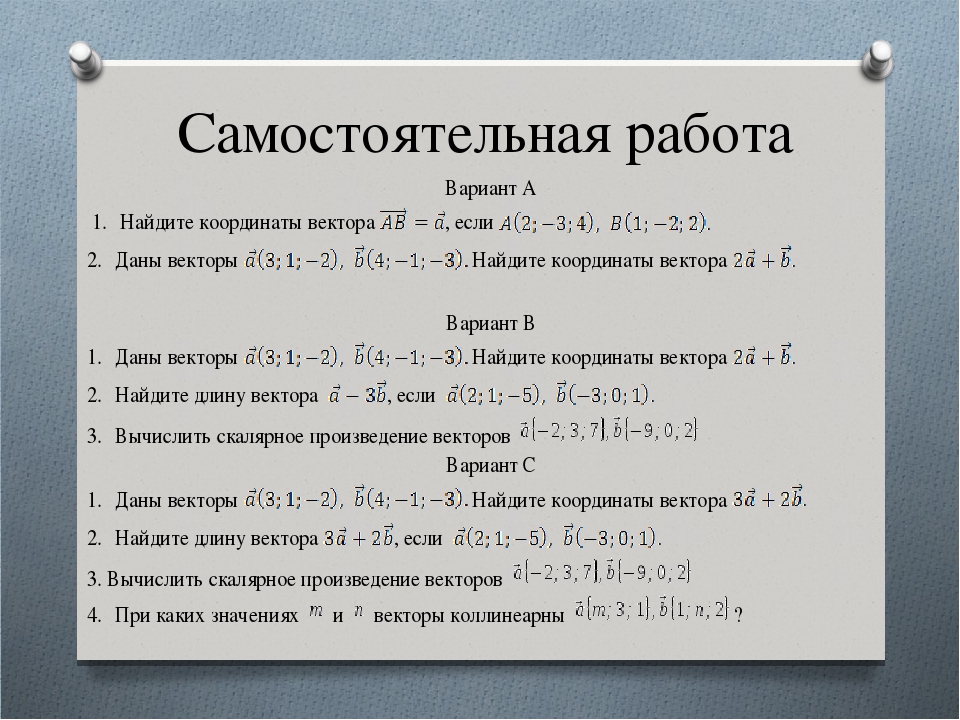 Задание: Выполнить самостоятельную работу по теме векторы.Вариант А- на тройку, В –на четверку,  С- на пятерку!Задание выполнить до 29.04.2020г.Выслать по номеру тел. 89233340020, либо по эл. адресу: zinevich1957@mail.ru